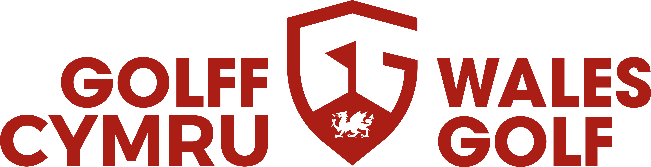 GARETH BALE FESTIVAL OF SPORT CHAMPIONSHIP 2022SPECIFIC TERMS OF COMPETITION1.	The Championshipa)	The Championship shall be open to male and female amateur golfers who meet the criteria set out below in section 2.b)	The Championship will be decided by 54 holes of stroke play. 36 holes will be played on day 1 and 18 holes played on day 2.c)	The winner will be the competitor who returns the lowest gross score over 54 holes.d)	In the event of a tie for first place in the overall Championship, there will be a hole by hole sudden death play-off over holes to be decided by the Championship Committee. Ties for other places will be decided on the final 18 holes (or the last 9,6, 3 or 1 hole (s) in turn as required). If a tie still arises a hole-by-hole card play-off starting from hole 1 will be used.e)	Male and female competitors will play from separate teeing grounds. Female competitors will play from a total course length between 10 – 15% shorter than male competitors.  f)	A maximum of 84 players will compete in the Gareth Bale Festival of Sport Championship. 2.	Entry Qualificationsa)	Entries will only be accepted from players who can meet one of the following criteria requirements:	i)	Born in Wales;	ii)	One of your parents was born in Wales;	iii)	One of your grandparents was born in Wales;	iv)	Resided in Wales for two years prior to day 1 of the Championship;b)  Entrants MUST NOT have played in the Men’s or Women’s Closed Championship of another country within the last two years or have ever played in the full international Team of another country. 	c)	Entries will only be accepted from players who were under 16 years of age at 00:00hrs on 1st January 2022. d)	Entries will only be accepted from players with an official WHS Handicap Index of 20.0 or less held at an affiliated club to their National Union, or overseas equivalent. e)	Entrants holding both a WHS Handicap and an overseas handicap must enter this Championship using their WHS Handicap Index.   g)	Failure to enter in accordance with this condition will result in entry being denied.3.	ExemptionsNone4.	Winner & Prizesa)	The winner of the Championship will be the golfer that returns the lowest gross score for 54 holes and will be presented with the Gareth Bale Championship Cup and will receive a memento.b)	The Runner Up in the Gareth Bale Festival of Sport Championship will receive a memento.c)	The player finishing in 3rd place in Gareth Bale Festival of Sport Championship will receive a memento.d) The highest placed boy and girl will receive a mementof)	A memento will be presented to the player returning the best 54 hole net score in the Championship. Note:  The above Conditions must be read in conjunction with the following which apply to all Wales Golf Championships:	i.	Wales Golf ‘General Terms of Competition & Rules’	ii.	Wales Golf ‘Hard Card’ (Local Rules & Terms of Competition)	iii.	Wales Golf Anti-Doping Policy